                 КАРАР                                                                                РЕШЕНИЕ20 ноябрь 2017 йыл                     № 173                       20 ноября 2017 года Об участии сельского поселения Баймурзинский сельсовет муниципального района Мишкинский район Республики Башкортостан  в программе  поддержки местных инициатив (ППМИ)Заслушав и обсудив информацию главы   сельского поселения Баймурзинский сельсовет  Байбулатова Б.Т.  о действующей программе поддержки местных инициатив , Совет сельского поселения Баймурзинский сельсовет   муниципального  района  Мишкинский район Республики  Башкортостан  РЕШИЛ: 1.Информацию о Программе поддержки местных инициатив  принять к сведению.2. Принять участие  в Программе поддержки местных инициатив.3. Администрации сельского поселения Баймурзинский сельсовет:-организовать  изучение общественного  мнения населения  сельского поселения Баймурзинский сельсовет  о наиболее важных  проблемах для участия  в конкурсном отборе ППМИ;- провести общие  собрания  населения  в населенных пунктах сельского поселения по отборе приоритетных  проблем  для участия в  конкурсном отборе  ППМИ;-предусмотреть возможность  софинансирования  реализации программы  для участия  в конкурсном  отборе  в объеме  не менее 5 % от размера  предлагаемой субсидии  из бюджета  республики.4. Настоящее решение  обнародовать  путем размещения на информационном стенде в здании Администрации сельского поселения Баймурзинский сельсовет муниципального района Мишкинский район Республики Башкортостан (д.Баймурзино ул.Мичурина, 10). 5. Контроль  за исполнением настоящего  решения возложить на постоянную комиссию по бюджету, налогам, вопросам муниципальной собственности ( председатель Бадамшин Е.Л.). Глава сельского поселения                                                    Б.Т. БайбулатовБашкортостан Республикаһының Мишкэ районы муниципаль районының Баймырза  ауыл советы ауыл биләмәһе Советы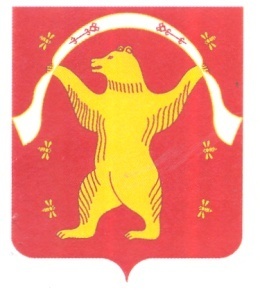 Совет  сельского поселения Баймурзинский сельсовет муниципального района Мишкинский район Республики Башкортостан 